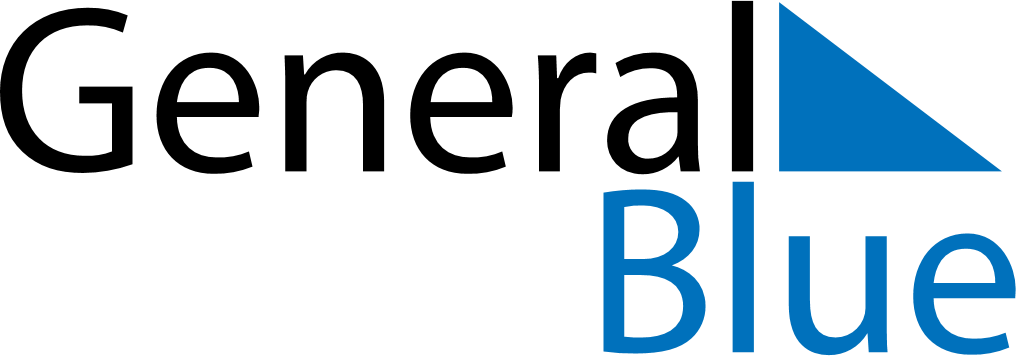 March 2024March 2024March 2024March 2024March 2024March 2024March 2024Chillan, Nuble, ChileChillan, Nuble, ChileChillan, Nuble, ChileChillan, Nuble, ChileChillan, Nuble, ChileChillan, Nuble, ChileChillan, Nuble, ChileSundayMondayMondayTuesdayWednesdayThursdayFridaySaturday12Sunrise: 7:34 AMSunset: 8:27 PMDaylight: 12 hours and 53 minutes.Sunrise: 7:35 AMSunset: 8:25 PMDaylight: 12 hours and 50 minutes.34456789Sunrise: 7:36 AMSunset: 8:24 PMDaylight: 12 hours and 48 minutes.Sunrise: 7:36 AMSunset: 8:23 PMDaylight: 12 hours and 46 minutes.Sunrise: 7:36 AMSunset: 8:23 PMDaylight: 12 hours and 46 minutes.Sunrise: 7:37 AMSunset: 8:21 PMDaylight: 12 hours and 43 minutes.Sunrise: 7:38 AMSunset: 8:20 PMDaylight: 12 hours and 41 minutes.Sunrise: 7:39 AMSunset: 8:19 PMDaylight: 12 hours and 39 minutes.Sunrise: 7:40 AMSunset: 8:17 PMDaylight: 12 hours and 36 minutes.Sunrise: 7:41 AMSunset: 8:16 PMDaylight: 12 hours and 34 minutes.1011111213141516Sunrise: 7:42 AMSunset: 8:14 PMDaylight: 12 hours and 32 minutes.Sunrise: 7:43 AMSunset: 8:13 PMDaylight: 12 hours and 29 minutes.Sunrise: 7:43 AMSunset: 8:13 PMDaylight: 12 hours and 29 minutes.Sunrise: 7:44 AMSunset: 8:11 PMDaylight: 12 hours and 27 minutes.Sunrise: 7:45 AMSunset: 8:10 PMDaylight: 12 hours and 25 minutes.Sunrise: 7:46 AMSunset: 8:08 PMDaylight: 12 hours and 22 minutes.Sunrise: 7:47 AMSunset: 8:07 PMDaylight: 12 hours and 20 minutes.Sunrise: 7:48 AMSunset: 8:06 PMDaylight: 12 hours and 18 minutes.1718181920212223Sunrise: 7:48 AMSunset: 8:04 PMDaylight: 12 hours and 15 minutes.Sunrise: 7:49 AMSunset: 8:03 PMDaylight: 12 hours and 13 minutes.Sunrise: 7:49 AMSunset: 8:03 PMDaylight: 12 hours and 13 minutes.Sunrise: 7:50 AMSunset: 8:01 PMDaylight: 12 hours and 10 minutes.Sunrise: 7:51 AMSunset: 8:00 PMDaylight: 12 hours and 8 minutes.Sunrise: 7:52 AMSunset: 7:58 PMDaylight: 12 hours and 6 minutes.Sunrise: 7:53 AMSunset: 7:57 PMDaylight: 12 hours and 3 minutes.Sunrise: 7:54 AMSunset: 7:55 PMDaylight: 12 hours and 1 minute.2425252627282930Sunrise: 7:55 AMSunset: 7:54 PMDaylight: 11 hours and 59 minutes.Sunrise: 7:55 AMSunset: 7:52 PMDaylight: 11 hours and 56 minutes.Sunrise: 7:55 AMSunset: 7:52 PMDaylight: 11 hours and 56 minutes.Sunrise: 7:56 AMSunset: 7:51 PMDaylight: 11 hours and 54 minutes.Sunrise: 7:57 AMSunset: 7:49 PMDaylight: 11 hours and 52 minutes.Sunrise: 7:58 AMSunset: 7:48 PMDaylight: 11 hours and 49 minutes.Sunrise: 7:59 AMSunset: 7:46 PMDaylight: 11 hours and 47 minutes.Sunrise: 8:00 AMSunset: 7:45 PMDaylight: 11 hours and 45 minutes.31Sunrise: 8:01 AMSunset: 7:44 PMDaylight: 11 hours and 42 minutes.